Roswell North Elementary 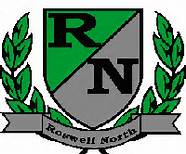 School Governance Council
Date: September 8, 2014Time: 4:00 PMLocation: Large Conference Room, Roswell North ElementaryMinutes from Roswell North School Governance Council Meeting taken by Sarah LinnAgendaCall to OrderAction Items:Approve September agendaApprove August MinutesDiscussion Items:Mission and VisionFocus Group FeedbackRFFs and Specials Waiver RequestInformation Items:SGC Member Attendance Rules-must attend 70% of meetingsFuture Meeting Date-Oct. 20th at 4 PMAdjourn MeetingMinutesMembers present:John Hannah		Ayo Richardson	Lynn ColemanAmy Jeffs		Keith Baskin		Sarah LinnShawna McCoy	Kindra Smith		Cari BeginCall to order at 4:03 PM by John HannahAction Item: Approve Agenda-Baskin motioned to approve agenda, Begin seconded, all were in favor and agenda was approved Action Item: Approve August minutes-Baskin motioned to approve August minutes, McCoy seconded, all were in favor and August minutes were approvedDiscussion Item: Mission and Vision-Amy reviewed feedback from focus groups. Add action item to the agenda for October 20 meeting. October 20 meeting will need to be in Lynn Coleman’s office. Discussion followed about vision-what do we want for our students? Brainstorming continued: Inspiring each child to create their own future-unlocking their future-discoverInspiring each student to attain…, think big, imagine more, think imagine dream for each studentAfter discussion regarding vision, and much brainstorming and reviewing focus group feedback from each grade level, the group came up with : Inspiring all to Lead, Create, and Innovate.Begin made a motion to vote, Coleman seconded, and all were in favor of new vision statement. New vision statement was created!Focus Group FeedbackReps for SGC went to each grade level. We took time today so share feedback from these focus group meetings. Below are questions along with feedback from groups. If you could add or enhance any instructional topics, activities, resources, etc., what would you change?handwriting, training, adaptive learning program, typing program, 1-1 technology, ipads, chromebooks, materials for math, language arts, writing, duty days, cart of chromebooks for every 2 teachers, planning time, copiersWhat types of activities or required items do you find yourself doing on a daily or weekly basis you don’t think are valuable? How could they be modified or changed to make them valuable?Progress skills checklists, add one hour a day, SLO timeframe, some SLOs are not accurateHow is technology enhancing student learning and engagement within your classroom? How could this be improved?More chromebooks, ipads, no waiver needed for BYOTIn what ways would you like to be supported in your work as a classroom teacher? Duty daysIs there anything that limits you from being effective in the classroom?timeRFFs and Specials Waiver Request   Progress skills checklists, more time in the day, ELL model waiver, Art curriculumSGC decided to have a work session on October 3rd at 12-2:30 to work on waiver requests. Information Items:SGC Member Attendance Rules-must attend 70% of meetingsFuture Meeting Date-Oct. 20th at 4 PMAdjourn MeetingMeeting was adjourned at 5:53 PM